林務局雙流自然教育中心課程方案簡表雙流自然教育中心主題活動《黑蛇蛇．蛙蛙蛙》報名簡章森林底層下傳來『唏唏唆唆』的落葉摩擦聲，溪澗灌叢間發出『嘀哩噠啦』的不明響聲，雙流森林的落葉底、樹冠上、溪流旁及石縫間，躲藏著許多神秘的生物睜大著雙眼等待夏夜的來臨。就由雙流雙流自然教育中心帶領大家一起走入森林，共同探索令人期待又驚喜的黑蛇蛇、蛙蛙蛙暗瞑世界吧！活動日期： 第一梯次：105年5月14日（六）第二梯次：105年5月21日（六）第三梯次：105年6月18日（六）每梯次的活動時間均為15：30～21：00主辦單位：林務局屏東林區管理處雙流自然教育中心招生對象：一般民眾與親子（由於夜間觀察有一定危險性，限暑假後升國小1年級以上孩童參加），每梯最少收20位，最多收30位學員。活動地點：雙流國家森林遊樂區/ 屏東縣獅子鄉丹路村丹路二巷23號報名費用：活動費含晚餐、課程費用：150元報名方式：報名時間：報名時間：活動上線起至活動日前3天截止（第一梯為5月11日，第二梯為5月18日、第三梯為6月15日），額滿為止，若招生人數不足則開放現場報名，額滿為止。報名方式：官方網站報名：請至台灣山林悠遊網線上報名系統（請搜尋「台灣山林悠遊網」→自然教育中心→雙流→主題活動→黑蛇蛇蛙蛙蛙） http://recreation.forest.gov.tw/NC/NC_1_3.aspx?NEC_ID=sl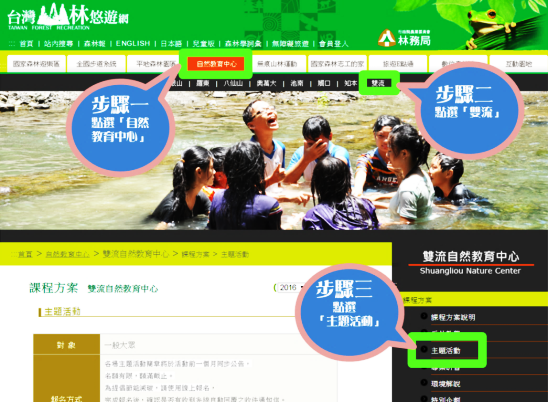 BeClass網路報名系統： 第一梯次：105年5月14日（六）http://goo.gl/RNZeQE第二梯次：105年5月21日（六）http://goo.gl/TnpC1D第三梯次：105年6月18日（六）http://goo.gl/AM6NxJ電子郵件：填寫報名表後回寄本中心(slnc543@gmail.com)。繳費方式：中心收到報名之後三個工作天內會以電子郵件通知轉帳銀行帳號及金額，若您沒接到中心電子郵件請主動聯繫我們，確認款項後才完成報名手續，依收件並完成繳費確認之先後順序。活動費收據於活動當日發送。活動退費如遇颱風、地震、大雨等不可抗力之天災，本中心將依狀況延期（第一梯為5月28日，第二梯為6月4日、第三梯為6月25日）或停止辦理，相關訊息將電話通知，並公告於台灣山林悠遊網網站及臉書粉絲團等。若人數不滿成團20人即取消活動，於第一梯為5月11日，第二梯為5月18日、第三梯為6月15日以電話通知，可退扣除手續費後之全額費用。活動中無故未報到者、中途脫隊均視自願放棄，不予退費。若辦理退費金額皆需扣除匯款手續費30元，退費標準如下：活動日期5個工作天（第一梯為5月9日，第二梯為5月16日，第三梯為6月13日）前辦理，可退全額。活動日期前3-4個工作天（第一梯為5月10~11日，第二梯為5月17~18日、第三梯為6月14~15日）辦理，可退50%。活動日期及前2個工作天（第一梯為5月12~14日，第二梯為5月19~21日、第三梯為6月16~18日）辦理，則不予退費。若人數未滿成團人數20人，當梯次活動取消，退還報名者扣除手續費後的全額費用。個人資料保護法說明：雙流自然教育中心為辦理活動的保險、聯繫等事宜，將請您提供姓名、出生年月日、身分證字號、聯絡方式、緊急聯絡人姓名及聯絡電話等資料。您的個人資料使用期間自報名起至活動結束後三個月止。您可以依個人資料保護法第3條行使相關權利。若您不願意提供資料，中心將無法受理您的報名。活動過程中，中心將拍攝照片作為教育推廣使用。活動結束後，中心將保留您的姓名及聯絡方式，作為相關活動訊息通知，如果您不同意，請於活動前主動來信告知。活動洽詢：如果有任何問題歡迎利用以下方式洽詢：雙流自然教育中心電話洽詢時間週一到週五8:00~17:00，撥打 08-8701499或08-8701241若在下班時間想要聯絡我們，歡迎來信slnc543@gmail.com，我們將於上班時間與您聯繫。2. 屏東林管處育樂課推廣教育組08-7236941分機3242016雙流自然教育中心主題活動報名表感謝您參與雙流自然教育中心所規劃辦理之主題活動，為提供更快速服務，請您詳細填寫本報名表，並以電子郵件回寄本中心(slnc543@gmail.com)。若您沒有接到中心的回覆，請撥打08-8701499詢問。SL-TA 0504黑蛇蛇．蛙蛙蛙黑蛇蛇．蛙蛙蛙黑蛇蛇．蛙蛙蛙類別□戶外教學  ■主題活動　□專業研習　□環境解說　□特別企劃□戶外教學  ■主題活動　□專業研習　□環境解說　□特別企劃□戶外教學  ■主題活動　□專業研習　□環境解說　□特別企劃活動月份　　　□一月　□二月　□三月　□四月　■五月　 ■六月
　　　□七月　□八月　□九月　□十月　□十一月 □十二月　　　□一月　□二月　□三月　□四月　■五月　 ■六月
　　　□七月　□八月　□九月　□十月　□十一月 □十二月　　　□一月　□二月　□三月　□四月　■五月　 ■六月
　　　□七月　□八月　□九月　□十月　□十一月 □十二月假日／非假日■週末　□寒假　□暑假　□非假日　□不限　□特殊節日■週末　□寒假　□暑假　□非假日　□不限　□特殊節日■週末　□寒假　□暑假　□非假日　□不限　□特殊節日活動內涵遊憩/休閒 □—□—□—■—□—□—□—□—□—□—學校/教育遊憩/休閒 □—□—□—■—□—□—□—□—□—□—學校/教育遊憩/休閒 □—□—□—■—□—□—□—□—□—□—學校/教育活動簡介森林底層下傳來『唏唏唆唆』的落葉摩擦聲，溪澗灌叢間發出『嘀哩噠啦』的不明響聲，雙流森林的落葉底、樹冠上、溪流旁及石縫間，躲藏著許多神秘的生物睜大著雙眼等待夏夜的來臨。就由雙流自然教育中心帶領大家一起走入森林，共同探索令人期待又驚喜的黑蛇蛇、蛙蛙蛙暗瞑世界吧！森林底層下傳來『唏唏唆唆』的落葉摩擦聲，溪澗灌叢間發出『嘀哩噠啦』的不明響聲，雙流森林的落葉底、樹冠上、溪流旁及石縫間，躲藏著許多神秘的生物睜大著雙眼等待夏夜的來臨。就由雙流自然教育中心帶領大家一起走入森林，共同探索令人期待又驚喜的黑蛇蛇、蛙蛙蛙暗瞑世界吧！森林底層下傳來『唏唏唆唆』的落葉摩擦聲，溪澗灌叢間發出『嘀哩噠啦』的不明響聲，雙流森林的落葉底、樹冠上、溪流旁及石縫間，躲藏著許多神秘的生物睜大著雙眼等待夏夜的來臨。就由雙流自然教育中心帶領大家一起走入森林，共同探索令人期待又驚喜的黑蛇蛇、蛙蛙蛙暗瞑世界吧！活動目標1. 認識蛙類及蛇類的分類、生存環境、行為與生態危機。2. 體驗兩棲類的生存危機。3. 實際觀察雙流的青蛙及蛇類。1. 認識蛙類及蛇類的分類、生存環境、行為與生態危機。2. 體驗兩棲類的生存危機。3. 實際觀察雙流的青蛙及蛇類。1. 認識蛙類及蛇類的分類、生存環境、行為與生態危機。2. 體驗兩棲類的生存危機。3. 實際觀察雙流的青蛙及蛇類。活動日期/時間第一梯次：105年5月14日（六）第二梯次：105年5月21日（六）第三梯次：105年6月18日（六）每梯次的活動時間均為15：30～21：00第一梯次：105年5月14日（六）第二梯次：105年5月21日（六）第三梯次：105年6月18日（六）每梯次的活動時間均為15：30～21：00第一梯次：105年5月14日（六）第二梯次：105年5月21日（六）第三梯次：105年6月18日（六）每梯次的活動時間均為15：30～21：00活動地點雙流國家森林遊樂區 / 屏東縣獅子鄉丹路村丹路二巷23號雙流國家森林遊樂區 / 屏東縣獅子鄉丹路村丹路二巷23號雙流國家森林遊樂區 / 屏東縣獅子鄉丹路村丹路二巷23號所需時間全程參加者5.5小時全程參加者5.5小時全程參加者5.5小時適用對象一般民眾與親子（限國小1年級以上孩童參加），每梯最少收20位，最多收30位學員。一般民眾與親子（限國小1年級以上孩童參加），每梯最少收20位，最多收30位學員。一般民眾與親子（限國小1年級以上孩童參加），每梯最少收20位，最多收30位學員。活動費用活動費用每人150元（含晚餐及課程費，停車費及門票自行負擔）。活動費用每人150元（含晚餐及課程費，停車費及門票自行負擔）。活動費用每人150元（含晚餐及課程費，停車費及門票自行負擔）。報名方式線上報名系統（山林悠遊網、Beclass）、電子郵件或現場報名（若招生人數不，足則開放現場報名，額滿為止）線上報名系統（山林悠遊網、Beclass）、電子郵件或現場報名（若招生人數不，足則開放現場報名，額滿為止）線上報名系統（山林悠遊網、Beclass）、電子郵件或現場報名（若招生人數不，足則開放現場報名，額滿為止）課程內容及簡介課程內容及簡介課程內容及簡介課程內容及簡介時間單元地點內容15:00~15:30報到與報名遊客中心報到與報名15:30~16:30青蛙及蛇類的秘密探索屋中心教師使用簡報的方式，介紹青蛙及蛇類的基本生態、叫聲、觀察技巧及生態危機等基本知識16:30~17:30蝌蚪的危機中心前大草坪利用遊戲的方式，讓參加的學員了解野生動物在成長過程中所遇到的生存壓力，如食物短缺、捕食者及環境污染等17:30~18:30晚餐遊客中心晚餐時間18:30~19:00夜觀準備遊客中心到森林教室帶領參加者到森林教室，說明夜觀注意事項19:00~20:30蛙類及蛇類的野外觀察步道路線：森林教室→涉水區→大停車場→教育中心20:30~21:00回饋時間探索屋心得分享，問卷回饋★下列表單僅作為活動與參與者登錄使用，不作其他用途。        填表日期：　　年　　月　　日★下列表單僅作為活動與參與者登錄使用，不作其他用途。        填表日期：　　年　　月　　日★下列表單僅作為活動與參與者登錄使用，不作其他用途。        填表日期：　　年　　月　　日★下列表單僅作為活動與參與者登錄使用，不作其他用途。        填表日期：　　年　　月　　日★下列表單僅作為活動與參與者登錄使用，不作其他用途。        填表日期：　　年　　月　　日★下列表單僅作為活動與參與者登錄使用，不作其他用途。        填表日期：　　年　　月　　日★下列表單僅作為活動與參與者登錄使用，不作其他用途。        填表日期：　　年　　月　　日活動名稱活動名稱黑蛇蛇．蛙蛙蛙黑蛇蛇．蛙蛙蛙黑蛇蛇．蛙蛙蛙黑蛇蛇．蛙蛙蛙黑蛇蛇．蛙蛙蛙聯絡人姓     名性別　□男　□女　　□男　□女　　□葷　□素聯絡人出生年月日身份證字號聯絡人聯絡電話市話：電子郵件信箱（行前通知寄發用請務必填寫）（行前通知寄發用請務必填寫）（行前通知寄發用請務必填寫）聯絡人聯絡電話手機：電子郵件信箱（行前通知寄發用請務必填寫）（行前通知寄發用請務必填寫）（行前通知寄發用請務必填寫）聯絡人聯絡地址□□□ □□□ □□□ □□□ □□□ 學員2姓     名性別　□男　□女　　□男　□女　　□葷　□素學員2出生年月日身份證字號學員3姓     名性別　□男　□女　　□男　□女　　□葷　□素學員3出生年月日身份證字號學員4姓      名性別　□男　□女　□男　□女　□葷　□素學員4出生年月日身份證字號學員5姓     名性別　□男　□女　　□葷　□素　□葷　□素學員5出生年月日身份證字號特殊需求特殊需求★如果您有什麼特殊需要照顧或提醒的事項，請註明；我們會依您的提醒加以留意學員狀況，讓參與者在活動中可以更安全地參與。★如果您有什麼特殊需要照顧或提醒的事項，請註明；我們會依您的提醒加以留意學員狀況，讓參與者在活動中可以更安全地參與。★如果您有什麼特殊需要照顧或提醒的事項，請註明；我們會依您的提醒加以留意學員狀況，讓參與者在活動中可以更安全地參與。★如果您有什麼特殊需要照顧或提醒的事項，請註明；我們會依您的提醒加以留意學員狀況，讓參與者在活動中可以更安全地參與。★如果您有什麼特殊需要照顧或提醒的事項，請註明；我們會依您的提醒加以留意學員狀況，讓參與者在活動中可以更安全地參與。